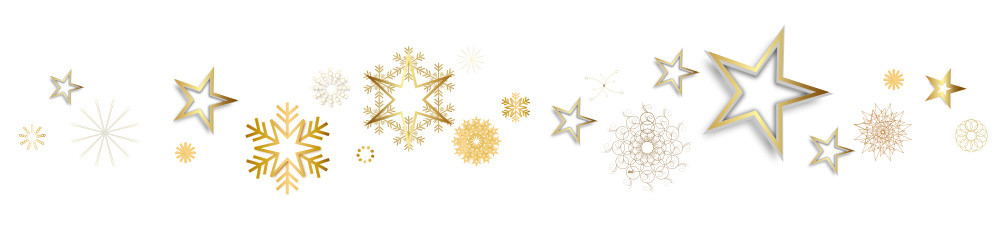 WeihnachtswunschLiebe Eltern und Erziehungsberechtigte,das Jahr 2020 geht allmählich dem Ende entgegen, so wird es Zeit allen unseren Dank auszusprechen, die im vergangenen Jahr unsere Arbeit in der Schule am Mainbogen unterstützt haben. Das Jahr 2020 war für uns alle ein sehr anstrengendes Jahr: Corona, Lock-Down, Quarantäne, die andauernde Auslagerung durch den Wasserschaden, Errichtung eines Neubaus auf dem Schulhof, Einrichtung von vier neuen Computerräumen, die Sanierung der Naturwissenschaften, Einrichtung einer großen Schulbibliothek…Ein kleiner Ausblick: Corona wird leider im nächsten Jahr noch nicht vorbei sein, daher wird die schulische Situation weiter unter den aktuellen Vorgaben bleiben. Im Laufe der ersten Wochen im Jahr 2021 werden wir als eine der ersten fünf Schulen in Frankfurt W-Lan im gesamten Hauptgebäude erhalten, im Frühjahr wird die Dependance aufgelöst und die Jahrgangsstufen 8 bis 10 werden in den Neubau ziehen. Die Mensa wird leider erst zu den Sommerferien fertiggestellt sein können.Der erste Schultag nach den Weihnachtsferien ist Montag, der 11. Januar 2021. Der Unterricht findet nach Stundenplan statt. Sollten sich hierzu Änderungen ergeben, werden wir diese auf unserer Homepage bekannt geben.Wir wünschen Ihnen allen ein besinnliches Weihnachtsfest, ein paar Tage Ruhe, Zeit spazieren zu gehen und die Gedanken schweifen zu lassen, Zeit für sich, für die Familie, für Freunde.Zeit, um Kraft zu sammeln für das neue Jahr.Ein Jahr ohne Angst und große Sorgen, mit so viel Erfolg,wie man braucht, um zufrieden zu sein, und nur so viel Stress, wie man verträgt, um gesund zu bleiben, mit so wenig Ärger wie möglich und so viel Freude wie nötig, um 365 Tage lang glücklich und gesund zu sein.  Das Kollegium der Schule am Mainbogen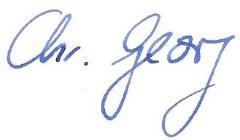 i.V. Christine Georg, DirektorinIch wünsche mir in diesem Jahr,
mal Weihnacht wie es früher war.
Kein Hetzen zur Bescherung hin,
kein Schenken ohne Herz und Sinn.

Ich wünsche mir eine stille Nacht,
frostklirrend und mit weißer Pracht.
Ich wünsche mir ein kleines Stück 
von warmer Menschlichkeit zurück.

Ich wünsche mir in diesem Jahr,
eine Weihnacht, wie als Kind sie war.
Es war einmal, schon lang ist´s her,
da war so wenig so viel mehr. 